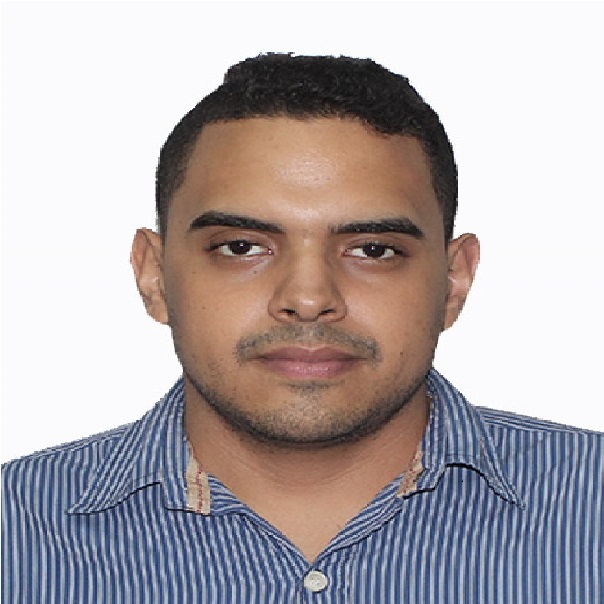 Professional Experience2014-2017 DMC System, C.A.Position:    Computer Equipment Maintenance and Repair TechnicianFunction:     Providing technical support services (In English and Spanish), repairing, and maintaining computers, laptops and notebooks.      2018       Neevo.definedcrowd.com Position:      Text-Audio Corrector (Directed Speech) (English language)Function:     Type of work varied from text, audio, image and video analysis. Recorded phrases, categorize audio, identify the feeling of a specific text, tag objects in images, among other tasks.Academic background:2015- 2018 Studying System EngineeringCollege:      UNEXPO Vice-rectorado "Luis Caballero".       	Intermediate/advanced knowledge acquired in mathematics, physics, chemistry, English, logic and electronics.2014-2016: Network Engineering CertificateAcademy:     KEYS C.A	Advanced knowledge of computer support, printing, wired, wireless networking, and server management.2017-2018   CEFRL Independent User B2 Certificate Academy:    Centro Venezolano Americano “English as a Foreign Language Program”.                    Can understand the main ideas of complex text on both concrete and abstract topics, including technical discussions in their field of specialization.                     Can interact with a degree of fluency and spontaneity that makes regular interaction with native speakers quite possible without strain for either party.                     Can produce clear, detailed text on a wide range of subjects and explain a viewpoint on a topical issue giving the advantages and disadvantages of various options.Daniel Martinez CarnevaliCountry: VenezuelaI.D: 24213443Age: 24 years oldPhone N°: +580424242073924Email: Canevalix2021@gmail.comDate of birth: September 30, 1993